ОТЧЕТПо производственной практике Специальность: Электрические станции сети и системыПМ 05 ОРГАНИЗАЦИЯ И УПРАВЛЕНИЕ КОЛЛЕКТИВОМ ИСПОЛНИТЕЛЕЙВыполнил: _________________Группа 327«________»____________ 2021г                                    _______________                                                                                                                                           (подпись)	Проверил: Комогорцева В.Т.«________»_____________ 2021 г                                     _______________                                                                                                                                           (подпись)Гусиноозерск, 2021СодержаниеВведение...............................................................................................31.Виды инструктажей, обеспечивающих безопасное выполнение работ...42.Подготовка и проведение инструктажа на производство работ на участке, в мастерской или лаборатории учебного заведения...................        83.Оформление наряда-допуска на производство работ в действующих электроустановках..............................................................................15Заключение..........................................................................................19Список использованных источников.........................................      20ВведениеСистема профессионального образования всегда отличалась своей стабильностью в применении методов обучения, одним из таких методов обучения является инструктаж, который имеет цель научить обучающихся правильному выполнению трудовых действий и формированию правильного профессионального поведения в производственной среде.На этом основании можно сказать, что и на сегодняшний день применения инструктажа как основного средства по формированию трудовых действий у обучающихся является актуальным.Инструктаж – это стартовый элемент урока. В его процессе мастер решает сложные педагогические и технические задачи. От правильного подхода к решению этих задач, зависит обучение, воспитание и развитие. От организованного урока производственного обучения зависит весь процесс обучения, изучается новый, незнакомый учебный материал и обучающиеся на каждом уроке делают новые шаги в освоении профессии.Готовясь к уроку, мастер определяет его структуру и время на каждый элемент. И структура, и распределение времени во многом зависит от периода обучения, от места данного урока по теме. Обязательные структурные элементы урока – вводный инструктаж, упражнения (самостоятельные работы) обучающихся и текущее инструктирование их мастером, заключительный инструктаж. Этим элементам обычно в ходе урока отводится определенное место, хотя в ряде случаев при изучении трудовых операций вводное инструктирование обучающихся может сочетаться с упражнениями. Распределяя время урока по его элементам, необходимо учитывать реальные условия изучения учебного материала. Обычно на вводный инструктаж отводится от 15-20 минут до 40-50 минут, на заключительный – 10-15 минут, остальное время – на упражнения (самостоятельную работу) обучающихся и их текущее инструктирование.1.Виды инструктажей, обеспечивающих безопасное выполнение работВиды инструктажей по охране труда.1. Вводный инструктаж.2. Первичный инструктаж.3. Повторный инструктаж.4. Внеочередной инструктаж.5. Целевой инструктаж.Вводный инструктаж по безопасности труда проводят со всеми вновь принимаемыми на работу независимо от их образования, стажа работы по данной профессии или должности, с временными рамками, командированными, учащимися и студентами, прибывшими на производственное обучение или практику.Вводный инструктаж на предприятии проводит инженер по охране труда или лицо, на которое приказом по предприятию возложены эти обязанности.Вводный инструктаж проводят в кабинете охраны труда или специально оборудованном помещении с использованием технических средств обучения и наглядных пособий (плакатов, макетов, диафильмов, видеофильмов и т.п.).Вводный инструктаж проводят по программе, разработанной инженером по охране труда с учетом требований стандартов ССБТ, правил, норм и инструкции по охране труда, а также всех особенностей производства, утвержденной руководителем (главным инженером предприятия).О проведении вводного инструктажа делается запись в журнале регистрации вводного инструктажа с обязательной подписью инструктируемого, а также в документе о приеме на работу (форма Т-1) или контрольном листе.После прохождения вводного инструктажа работник проходит инструктаж по противопожарной безопасности. О проведении инструктажа делается запись в журнале с обязательными росписями инструктирующего и инструктируемого.Данные о прохождении вводного противопожарного инструктажа заносятся в приказ.После прохождения вводного инструктажа работник обязан пройти Первичный инструктаж непосредственно на рабочем месте.Первичный инструктаж на рабочем месте до начала производственной деятельности проводят:- со всеми работниками, вновь принятыми на предприятие и переводимыми из одного подразделения в другое;- с работниками, выполняемыми новую для них работу, командированными, временными работниками;- со строителями, выполняемыми строительно-монтажные работы на территории действующего предприятия;- со студентами и учащимися, прибывшими на производственное обучение или практику перед выполнением новых видов работ.Первичный инструктаж на рабочем месте проводят по программам, разработанным и утвержденным руководителями производственных и структурных подразделений предприятия, учебного заведения для отдельных профессий или видов работ с учетом требований стандартов ССБТ, соответствующих правил, норм и инструкций по охране труда, производственных инструкций и другой методической и технической документации.Первичный инструктаж на рабочем месте проводят с каждым работником индивидуально с практическим показом безопасных приемов и методов трудаПроведение первичного инструктажа возлагается на непосредственного руководителя работ (руководителя подразделения, бригадира, мастера) или опытного специалиста.Результаты первичного инструктажа заносятся в журнал регистрации инструктажей на рабочем месте.В процессе трудовой деятельности работники проходят повторный инструктаж.Повторный инструктаж проходят все работники независимо от квалификации, образования, стажа, характера выполняемых работ, не реже одного раза в квартал.Повторный инструктаж проводят индивидуально или с группой работников, обслуживающих однотипное оборудование и в пределах общего рабочего места по программе первичного инструктажа на рабочем месте в полном объеме.Проведение повторного инструктажа осуществляется оформлением в журнале регистрации инструктажа на рабочем месте.Внеочередной инструктаж проводят:- при введении в действие новых или переработанных стандартов, правил, инструкций по охране труда, а также изменений к ним;- при изменении технологического процесса, замене или модернизации оборудования, приспособлений и инструмента, исходного сырья, материалов и других факторов, влияющих на безопасность труда;- при нарушении работающими и учащимися требований безопасности труда, которые могут привести или привели к травме, аварии, взрыву, или пожару, отравлению;- по требованию органов надзора;- при перерывах в работе – для работ, к которым предъявляют дополнительные (повышенные) требования безопасности труда более чем на 30 календарных дней, а для остальных работ – 60 дней.Внеочередной инструктаж проводят индивидуально или с группой работников одной профессии. Объем и содержание инструктажа определяют в каждом конкретном случае в зависимости от причин и обстоятельств вызвавших его проведения.Внеочередной инструктаж отмечается в журнале регистрации инструктажа на рабочем месте с указанием его проведения.Целевой инструктаж проводится при выполнении разовых работ, не связанных с обязанностями по специальности (погрузка, выгрузка, уборка территории, разовые работы вне предприятия, цеха и т. п.); ликвидации последствий аварии, стихийных бедствий, производственных работ, на которое оформляется наряд-допуск, разрешение и др. документы; проведении экскурсии на предприятии.Целевой инструктаж проводится руководителями подразделений и фиксируется в журнале инструктажей и в необходимых случаях в наряде-допуске.Целевой инструктаж с работниками, проводящими работы по наряду-допуску, разрешению и т. п., фиксируется в наряде-допуске или другой документации, разрешающие производство работПеред допуском к самостоятельной работе работник должен получить под роспись должностную инструкцию, ознакомиться с её содержанием и выполнять все требования изложенные в ней.Кроме этого для выполнения каждого вида работ, каждого технологического процесса на предприятии имеются инструкции по охране труда и безопасному производству работ. Эти инструкции согласовываются с профсоюзным комитетом, утверждаются главным инженером, разрабатываются руководителем подразделения и согласовываются с отделом охраны труда. При изменении технологических процессов, замены оборудования и т. д. эти инструкции перерабатываются и заново утверждаются.Срок действия инструкций – 5 лет.Содержание этих инструкций:- вводная (общая часть);- требования безопасности перед работой;- требования безопасности во время работы;- требования безопасности в экстренных случаях;- требования безопасности по окончании работ.Нарушение требований должностной инструкций по охране труда и безопасному производству работ влечет за собой дисциплинарную, административную и уголовную ответственность. 2.Подготовка и проведение инструктажа на производство работ на участке, в мастерской или лаборатории учебного заведения                Вводный инструктаж             для учащихся в учебных мастерских   (раздел «Технологии обработки конструкционных материалов»)1. Общие положения1.1. Настоящий вводный инструктаж разработан в соответствии с СанПиН 2.4.2.2821-10 "Санитарно-эпидемиологические требования к условиям и организации обучения в общеобразовательных учреждениях" с изменениями от 24 ноября 2015г; Федеральным законом № 273-ФЗ от 29.12.2012г "Об образовании в Российской Федерации" в редакции от 26 июля 2019 года; Письмом Минобрнауки России № 12-1077 от 25 августа 2015 года «Рекомендации по созданию и функционированию системы управления охраной труда и обеспечением безопасности образовательного процесса в образовательных организациях, осуществляющих образовательную деятельность» и иными нормативно-правовыми актами, Правилами внутреннего распорядка обучающихся общеобразовательного учреждения.1.2. К занятиям по технологии в учебных мастерских допускаются учащиеся, прошедшие медицинский осмотр, не имеющие противопоказаний по состоянию здоровья и усвоившие основные требования безопасного выполнению работ с рабочими инструментами, станками и другим используемым учебным оборудованием и электроприборами.1.3. Данный инструктаж составлен для учащихся в целях обеспечения охраны здоровья и безопасных условий обучения на уроках технологии при изучении раздела «Технологии обработки конструкционных материалов», а также на дополнительных занятиях по технологии в образовательном учреждении.1.4. Проведение вводного инструктажа в учебной мастерской регистрируют в журнале инструктажа учащихся по технике безопасности с подписью инструктируемого и инструктирующего. Дата регистрации инструктажа в специальном журнале должна совпадать с записью о проведении данных инструктажей в классном журнале.1.5. Инструктаж проводится с учащимися в учебной мастерской на первом занятии в начале учебного года, а также с вновь прибывшими обучающимися школы в течение учебного года. Учителю технологии вводный инструктаж рекомендуется проводить с использованием современных технических и демонстрационных средств обучения, а также наглядных учебных пособий.1.6. Соблюдение требований настоящего инструктажа обязательно для всех обучающихся, занимающихся в учебной мастерской общеобразовательного учреждения.2. Общие требования безопасности в учебных мастерских2.1. Учащиеся должны спокойно, не торопясь, соблюдая дисциплину и порядок, входить и выходить из учебной мастерской общеобразовательного учреждения.2.2. Каждый школьник должен соблюдать правила личной гигиены и требования санитарных норм, поддерживать своё рабочее место в чистоте, соблюдать порядок проведения работ (изготовления изделий с использованием инструментов, станков и т.д.).2.3. Обучающиеся должны строго соблюдать требования инструкций по правилам безопасности труда при работе на станках по обработке древесины и металла, при использовании тисков, различных инструментов и иного оборудования и приспособлений.2.4. Школьники проходят первичные инструктажи на рабочем месте перед осуществлением работ с новым для них оборудованием и инструментами, при изучении новой темы, овладевают навыками безопасного выполнения работ в учебной мастерской, обучаются правильному, безопасному обращению с оборудованием (станками, верстаками, тисками, инструментами и т.д).2.5. Учащиеся не должны прикасаться к кабелям питания электрооборудования и электроприборов, подходить к электрическому щитку, что является зоной особой опасности (напряжение 220 В).2.6. В процессе занятий в учебной мастерской могут иметь место вредные и опасные факторы:травмирование при неаккуратном обращении с рабочим инструментом, тисками, станками, иным оборудованием и приспособлениями, включая травмы рук вращающимися частями станков, попадание волос на вращающиеся части оборудования, ранение рук во время обработки детали и неправильной работе с резцом, поражение частями плохо склеенной, косослойной и суковатой древесины, травмы ног при падении инструмента и заготовок;травмирование вследствие пренебрежения использования индивидуальных средств защиты, отсутствия защитных экранов на оборудовании;поражение органов зрения стружкой при работе с металлами, засорение глаз древесной пылью при отсутствии защитных экранов, защитных очков;ожоги рук при касании нагретых частей обрабатываемых деталей, фрезы, сверла;поражение электрическим током при работе с электроприборами, электрооборудованием и электроинструментами;возникновение пожара в случае несоблюдения требований пожарной безопасности, поломки электрооборудования и электроинструмента;нарушение осанки, искривление позвоночника при сидении в неправильной позе;нарушение остроты зрения при недостаточном освещении в учебной мастерской;попадание древесной пыли в дыхательные пути при работе по обработке древесины без индивидуальных средств защиты.2.7. При нахождении в учебной мастерской необходимо строго соблюдать правила пожарной безопасности, быть информированными о местах расположения первичных средств пожаротушения, соблюдать правила обращения с электроинструментом, электрооборудованием и электроприборами.2.8. Во время работ в учебной мастерской для защиты учащихся должны, в зависимости от типа опасности, применяться следующие индивидуальные средства защиты:хлопчатобумажный халат (фартук с нарукавниками);головной убор (берет);защитные очки;рукавицы комбинированные;диэлектрические коврики.Станки, электроприборы должны быть заземлены.2.9. Учащимся запрещается без разрешения учителя подходить к установленному в учебной мастерской оборудованию и пользоваться им, трогать электрические разъемы и кабели питания.2.10. Запрещается загромождать в школьной мастерской проходы портфелями, сумками, передвигать учебные столы, верстаки и стулья.2.11. Запрещается без разрешения учителя технологии осуществлять включение и работу со станками, электроприборами, электроинструментом, проводить работы, не имеющие отношения к теме урока.2.12. Не вносить и не выносить из учебной мастерской, без указания учителя, любые инструменты и приспособления, комплектующие и материалы, электроприборы. 2.13. При ухудшении самочувствия или неисправности оборудования, инструмента и приспособлений, при получении травмы необходимо немедленно прекратить работу и сообщить об этом учителю технологии.3. Требования безопасности перед началом работы в учебной мастерской3.1. Перед началом занятий учащиеся готовятся к уроку, надевают халаты (фартуки с нарукавниками) и установленные для данного вида работ средства индивидуальной защиты, спрятать волосы под головной убор.3.2. Входить в мастерскую только с разрешения учителя, портфели и сумки необходимо расположить так, чтобы они не загромождали проходы.3.3. Запрещается учащимся приносить острые, колющие и другие опасные для жизни и здоровья предметы, легковоспламеняющиеся и горючие жидкости, собственные инструменты.3.4. Перед началом урока необходимо вымыть руки, проверить санитарное состояние своего рабочего места, удостовериться, нет ли на рабочем месте посторонних вещей, предметов, инструментов, материалов и мусора.3.5. Требования к учащимся перед работой в учебной мастерской:входить в кабинет только после разрешения учителя;не включать самостоятельно электроосвещение, станки, электроприборы;не использовать без разрешения учителя технологии инструменты, тиски, приспособления;не открывать самостоятельно форточки, фрамуги, окна;подготовить рабочее место и учебные принадлежности к занятию.3.6. Перед началом каждой новой темы, учащийся внимательно прослушивает инструктаж по безопасным методам и приемам выполнения работы и изучает правила, описывающие работу: при работе с инструментом, электроинструментом, тисками и приспособлениями; при работе, связанной с обработкой древесины и металла на станках.3.7. Проверить исправность ручного инструмента и убедиться в том, что его состояние соответствует следующим требованиям безопасности:бойки молотков имеют гладкую, слегка выпуклую поверхность без наличия скосов, сколов, выбоин, трещин и заусенцев;рукоятки молотков и другого инструмента ударного действия выполнены из сухой древесины без сучков и косослоя или из синтетических материалов, обеспечивающих эксплуатационную прочность и надежность в работе;рукоятки молотков должны быть гладкие, без трещин, иметь по всей длине в сечении овальную форму;рукоятки напильников, шаберов, ножовок имеют специальные стягивающие металлические бандажные кольца;отвертки имеют исправные рукоятки, ровный стержень, рабочая часть - прямые плоские боковые грани, без сколов и видимых повреждений;инструмент ударного действия (зубила, крейцмейсели, бородки, просечки, керны и др.) гладкий, его затылочная часть – без видимых трещин, заусенцев, наклепа и сколов, на рабочей части нет повреждений;рабочие поверхности гаечных ключей не должны иметь никаких дефектов в виде трещин, забоин, скосов, а рукоятки – заусенцев.3.8. Перед началом выполнения работ необходимо проверить заготовку на отсутствие сучков и трещин, проверить работу станка или электроинструмента на холостом ходу. При обнаружении любых неисправностей сообщить учителю.3.9. При работе с электроприборами, электроинструментами и станками необходимо убедиться в наличии диэлектрического коврика под ногами.3.10. Инструменты, заготовки и приспособления необходимо размещать таким образом, чтобы исключить их падение.3.11. Приступать к работе в учебной мастерской разрешается после выполнения подготовительных мероприятий, устранения всех недостатков и с разрешения учителя технологии.4. Требования безопасности для учащихся во время работы в учебной мастерской4.1. Пребывание школьников в учебной мастерской школы может осуществляться только с разрешения преподавателя. Все работы должны проводиться при личном присутствии в кабинете учителя технологии.4.2. На занятиях в учебной мастерской учащиеся должны быть внимательны, дисциплинированы, осторожны, не оставлять рабочее место без разрешения учителя.4.3. На уроках технологии в мастерской учащиеся выполняют виды работ согласно тематического планирования и программы. В подготовительной части урока дети получают знания о безопасной организации труда, о приёмах и методах безопасного выполнения работы.4.4. При выполнении работ в учебной мастерской учащимся необходимо в обязательном порядке использовать индивидуальные средства защиты (халат или фартук с нарукавниками, берет), в соответствии с видами работ использовать защитные очки, диэлектрические коврики, рукавицы для предохранения рук от повреждений.4.5. В течение урока ученики должны придерживаться следующих правил:начинать работу можно только с разрешения учителя и по его первому требованию немедленно заканчивать;соблюдать правила безопасности труда и техники безопасности при работе с ручным инструментом и электроинструментом, электроприборами, в особенности со станками;работать только за своим рабочим местом, менять и покидать рабочее место можно только с разрешения учителя;не выполнять действия и работы на станках, с электроприборами и инструментами несоответствующие теме урока и без разрешения учителя;соблюдать правила и нормы поведения, внимательность;если к ученику обращается учитель, то следует приостановить выполнение работы;не отвлекать работающих одноклассников;соблюдать правила поведения в учебной мастерской;передвигаться в помещении мастерской следует спокойно, не толкая друг друга;без разрешения учителя не включать станки, не брать инструменты, не выключать свет.4.6. Учащимся запрещается:прикасаться к розеткам, кабелям питания и токоведущим частям оборудования;включать станки, электроинструменты и электроприборы без разрешения учителя;выполнять работы на станках в случае их неисправности, возникновения искрения, задымления, нарушения изоляции или заземления;нарушать требования учителя, правила охраны труда и пожарной безопасности в учебной мастерской;класть на станки бумагу, тряпки и другие посторонние предметы;сдувать оставшуюся стружку со станков или убирать ее руками (следует использовать веник или щетку и совок);осуществлять уборку над и под работающим оборудованием или в непосредственной близости от движущихся механизмов и деталей станка;вытирать влажной тряпкой рубильники, пусковые кнопки и другие выключатели тока;помещать в один ящик тряпки, отходы бумаги и промасленную ветошь (для каждого вида отходов отведен отдельный ящик);находиться в учебной мастерской в отсутствии учителя;шуметь, отвлекаться самим и отвлекать от занятий посторонними разговорами, играми и иными, не относящимися к занятию, делами других школьников;толкать друг друга, бросать различные предметы, заготовки и инструмент друг в друга;передавать отвертки, сверла, зубила, стамески, фрезы и другие острые инструменты и детали острыми концами к принимающему лицу;хлопать дверью.4.7. Прочно закреплять обрабатываемую деталь или заготовку в тисках при ручной обработке, выполнение работы только исправным и хорошо заточенным инструментом.4.8. При работе с режущими инструментами соблюдать максимальную осторожность с целью недопущения порезов, попадания инфекции в раны.4.9. Не использовать при выполнении задания сломанный или поврежденный инструмент.4.10. Не использовать инструменты не по прямому назначению, запрещено направлять острые части на других школьников или бросать инструменты.4.11. Перед включением станков и электроинструмента следует встать на диэлектрический коврик на полу (если покрытие пола выполнено из токопроводящего материала).4.12. Категорически запрещается включать станки и электроинструменты мокрыми или влажными руками.4.13. Общие требования безопасности при работе на станках:не наклонять голову близко к станку;не облокачиваться, не класть локти и не опираться на станок;не передавать и не принимать предметы через станок, который работает;не замерять деталь, которая обрабатывается, во время работы станка;во время работы станка не открывать и не снимать защитные ограждения и предохранительные устройства; не класть на станок детали и инструмент;чистить и убирать стружку со станка только после выключения и полной его остановки;не проверять рукой чистоту поверхности обрабатываемой детали при работающем станке;не поддерживать и не ловить рукой отрезанную деталь;не останавливать станок, тормозя рукой деталь;не отходить от станка, не отключив его;4.14. В случае отключения тока в сети необходимо оперативно отключить станок.4.15. Не прикасаться к движущимся и вращающимся частям станков, оборудования, а также токоведущим частям электрооборудования и электроинструментов.4.16. Необходимо быть особенно осторожными при выполнении работ на оборудовании (станок, электроинструмент) с наличием вращающихся элементов и узлов.4.17. Во избежание ожогов рук не касаться горячих металлических частей фрезы, сверла, обрабатываемой детали. Просмотреть инструктаж http://ohrana-tryda.com/node/30974.18. Запрещается самостоятельно устранять любые неисправности используемого инструмента, станков и электроприборов.4.19. Рабочее место следует содержать в чистоте, инструменты класть на место, не загромождать рабочее место и проходы материалами, заготовками, деталями и отходами. 4.20. Нахождение на рабочем месте предметов, инструментов, деталей и заготовок, не требующихся для выполнения работы, запрещается. 4.21. Не допускать скапливания опилок, стружки, промасленной ветоши на своем рабочем месте. Мусор вовремя убирать, используя щетку и совок. 4.22. Выполнять задания необходимо аккуратно, соблюдая порядок проведения работ и выполняя требования безопасности труда, соблюдать тишину и порядок, выполнять требования учителя.4.23. При получении травмы или плохом самочувствии немедленно сообщить учителю технологии.4.24. Обо всех неполадках в работе станочного оборудования, верстаков и станков, ручных инструментов и электроинструментов, электроприборов необходимо ставить в известность преподавателя.4.25. Выполнять работу необходимо согласно технологической карте или строго по указаниям учителя, соблюдая требования инструкции по охране труда.4.26. При возникновении в учебной мастерской во время работы аварийной ситуации, не допускать паники и действовать по указанию учителя.5. Требования безопасности в аварийных ситуациях5.1. При возникновении аварийной ситуации в учебной мастерской срочно сообщить учителю и действовать по его указанию.5.2. При обнаружении неисправности в работе станка, электроприбора или электроинструмента, повышенном его нагревании, появлении искрения, запаха горелой изоляции и т.д. немедленно отключить его и сообщить об этом учителю технологии.5.3. Не собирать стружку незащищёнными руками, а использовать для этой цели щётку и совок.5.4. При внезапном заболевании, получении травмы, либо плохом самочувствии, сообщить учителю технологии.5.5. При получении травмы учащимся, сообщить учителю и, при необходимости, помочь ему вызвать медицинского работника общеобразовательного учреждения для оказания медицинской помощи пострадавшему.5.6. В случае возникновения аварийной ситуации, создающей угрозу для жизни и здоровья, учащиеся должны быть готовы организованно, без паники, быстро покинуть учебную мастерскую под руководством педагога.6. Требования безопасности по окончании занятий в учебной мастерской6.1. Выключить станок, электроприбор, электроинструмент.6.2. Сдать учителю технологии заготовки или незаконченные изделия.6.3. Разложить инструменты в правильном порядке, проверить их и сдать преподавателю.6.4. Убрать свое рабочее место. Уборка стружек, обрезков, пыли с оборудования производится только с помощью крючков, щеток, сметок и т.п. при выключенном оборудовании. Без применения указанных приспособлений уборка запрещается.6.5. Привести себя в надлежащий вид, вымыть руки с мылом, снять спецодежду, сдать защитные очки.6.6. Не выносить из учебной мастерской инструменты, детали и заготовки, сверла, фрезы, гвозди, шурупы и т.д.6.7. Покидать помещение школьной мастерской можно только с разрешения учителя и спокойным шагом.6.8. Обо всех недостатках, обнаруженных во время работы в учебной мастерской, сообщить учителю технологии.Вводный инструктаж разработал:       _____      /_Шашков В.А./3.Оформление наряда-допуска на производство работ в действующих электроустановкахОсновная функция документа – точно зафиксировать то, к каким именно работам получают допуск те или иные сотрудники. Здесь же прописываются:меры безопасности, которые должны применять работники при выполнении своих трудовых обязанностей (отключение напряжения и питания, обесточивание, заземление и т.п.),целевые инструктажи по технике безопасности, проведенные с ними и прочие условия,ответственные за безопасность лица.Если электроустановка является частью сложной электроцепи (к примеру, линии электропередач), то это тоже указывается в наряде-допуске.Акт не имеет строго установленного образца, он может быть написан в свободной форме или по специально разработанному шаблону. Главное, чтобы в документе обязательно были внесены:все сведения о сотрудниках, получающих доступ к работе в электроустановках,руководителе работ,ответственных лицах.Наряд-допуск оформляется в нескольких экземплярах – по одному для каждой из заинтересованных сторон. Все записи в документе должны быть разборчивыми и четкими, заполнять его карандашом и исправлять внесенные сведения нельзя.Инструкция по оформлению допуска для работы в электроустановкахВверху документа слева пишется название организации, сотрудники которой получают допуск к работе в электроустановках, сюда же вносится название структурного подразделения, к которому они относятся.
Посередине вписывается название документа, а также его номер по внутреннему документообороту.Далее указываются сотрудники, отвечающие за работу в электроустановке:ответственный руководитель,допускающий (можно написать просто «дежурный»),производитель работ,члены бригады.Здесь нужно вписать фамилии работников и их инициалы, а также группу каждого из них по электробезопасности. Если какой-либо ответственный сотрудник к работам не привлекается, то в соответствующей строке нужно написать «не назначается».Далее в документ вносится точное наименование работ, а также дата и время их выполнения (время с указанием часов и минут).Таблица «Меры по подготовке рабочих мест» отвечает о мерах безопасности, принятых к подготовке рабочего места. В левом столбце таблицы надо точно обозначить наименование электроустановки, а в правом – ее коммуникационные аппараты, которые должны быть отключены или заземлены. Ниже таблицы отдельными пунктами следует внести особые указания по дополнительным мерам безопасности.Следующим шагом вписываем дату и точное время (часы, минуты) выдачи наряда, фамилия и инициалы сотрудника, который его выписал.Таблица регистрации целевого инструктажа фиксирует факт проведения инструктажа по определённой теме.Потом в таблицу вносится фамилия, имя, отчество сотрудника, проведшего инструктаж, и те же сведения о том, кто его принял. Оба ответственные лица должны расписаться под своими фамилиями.В следующую таблицу «Разрешение на подготовку рабочих мест и на допуск к выполнению работ» вносится информация о сотрудниках, давших разрешение на подготовку рабочего места и допущенных к выполнению работ. Здесь указывается должность, фамилия, имя, отчество сотрудников, а также дата и время выдачи разрешения. Затем указываются аналогичные сведения о тех работниках, которые получили допуск к непосредственно работам. Все сотрудники должны поставить под своими фамилиями подписи.Под этой таблицей следует зафиксировать то, что рабочее место подготовлено к работе. Если какая-то часть электроустановки осталась под напряжением или не была обесточена – это нужно отметить. Затем допускающий сотрудник и ответственный руководитель ставят свои подписи.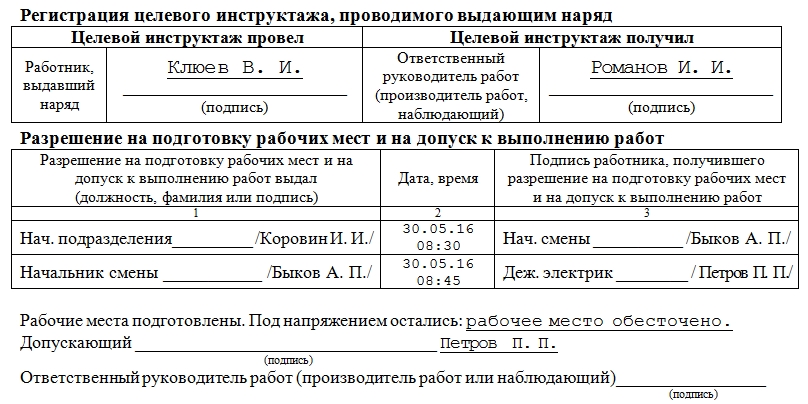 В таблице «Регистрация целевого инструктажа, проводимого допускающим при первичном допуске» устанавливается факт того, что допускающий провел целевой инструктаж с работниками бригады, которые также удостоверяют это своими подписями.Далее идёт таблица «Ежедневный допуск к работе и время ее окончания». В ней нужно указать наименование рабочего места, время начала работ, фамилию, имя, отчество допускающего и наблюдающего сотрудников, а также дату и время окончания работ, зафиксированных наблюдающим.Во следующей таблице «Регистрация целевого инструктажа, проводимого ответственным руководителем работ (производителем работ, наблюдающим)» нужно отразить сведения, касающиеся целевого инструктажа: фамилию имя, отчество того, кто его провел, а также членов бригады, которые его приняли.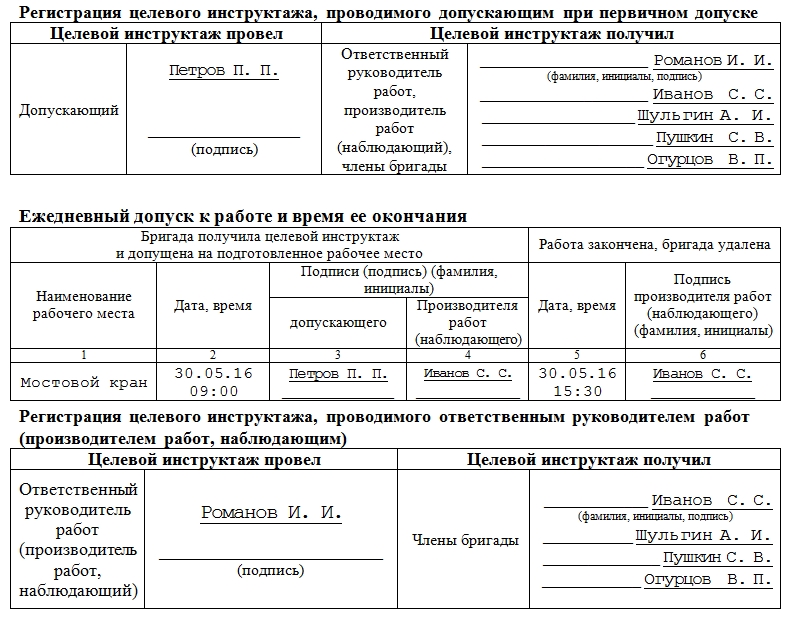 Если в состав бригады в процессе работ вносились какие-то изменения, то это нужно указать в отдельной таблице «Изменения в составе бригады», если изменений не было, в ее ячейки ничего вписывать не нужно. Далее фиксируется факт окончания работ, дата и время, а также ставятся подписи ответственных лиц: руководителя и наблюдающего.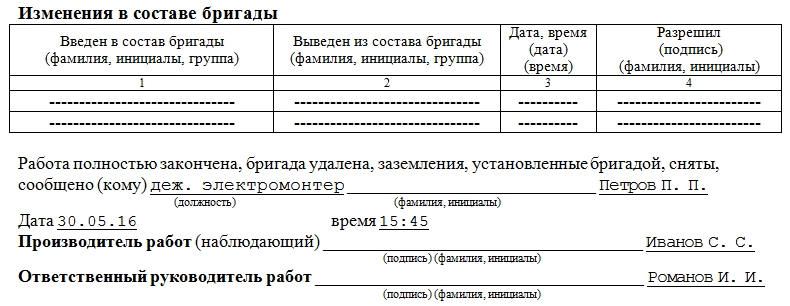 Как видно, опасные работы, касающиеся жизни и здоровья человека, подлежат подробному и тщательному описанию в наряде-допуске. ЗаключениеМожно сделать следующие выводы:Охрана труда представляет собой систему сохранения жизни и здоровья работников в процессе трудовой деятельности, включающая в себя правовые, социально-экономические, организационно-технические, санитарно-гигиенические, лечебно-профилактические, реабилитационные и иные мероприятия.Право на труд в условиях, отвечающих требованиям безопасности и гигиены, гарантировано каждому Конституцией РФ (п.3 ст. 37)Основные обязанности по обеспечению безопасных условий и охраны труда в организации возлагаются на работодателя (ст. 212 ТК РФ). Кроме того, во всех организациях, с численностью работающих более 100 человек должна создаваться служба охраны труда или вводиться должность специалиста по охране труда.Государство гарантирует работникам защиту их права на труд в условиях, соответствующих требованиям охраны труда. Государственный надзор и контроль за соблюдением требований охраны труда осуществляются органами федеральной инспекции труда, а в отдельных отраслях также специальными федеральными надзорами (Госгортехнадзор, Госатомнадзор, Госэнергонадзор и др.)Общественный контроль за соблюдением требований охраны труда осуществляют профессиональные союзы. Для этого они могут создавать правовые и технические инспекции труда. В случае возникновения опасности для жизни и здоровья работника вследствие нарушения требований охраны труда он имеет право отказаться от выполнения работ.На территории субъекта РФ организацию обучения по охране труда и проверки знаний требований охраны труда координируют федеральные органы исполнительной власти и орган исполнительной власти по труду субъекта РФ, который формирует банк данных всех обучающих организаций, находящихся на территории субъекта РФ. Ответственность за качество обучения несет обучающая организация и работодатель организации в порядке, установленном законодательством РФ.Контроль за своевременным проведением проверки знаний требований охраны труда работников, в том числе руководителей, организаций, осуществляется органами федеральной инспекции труда.Список использованных источниковПравила устройства электроустановок. 7-е изд. [Текст]: Все действующие разделы ПУЭ-7. 5-й выпуск, стер. – Новосибирск: Сиб. Унив. Изд-во, 2007. – 512 с., ил.Правила работы с персоналом в организациях электроэнергетики Российской Федерации. Госстрой России. М.: 2000.Межотраслевые правила по охране труда (правила безопасности) при эксплуатации электроустановок [Текст]. – 7-е изд. – Новосибирск: Сиб. Унив. Изд-во, 2007. – 176 с.Киреева, Э.А. Электроснабжение и электрооборудование цехов промышленных предприятий (для бакалавров) / Э.А. Киреева. - М.: КноРус, 2015. - 192 c.Никитенко, Г.В. Электрооборудование, электротехнологии и электроснабжение сельского хозяйства. Дипломное проектирование: Учебное пособие / Г.В. Никитенко, Е.В. Коноплев. - СПб.: Лань, 2018. - 316 https://forca.ru/knigi/arhivy/montazh-ekspluataciya-i-remont-selskohozyaystvennogo-elektrooborudovaniya-60.html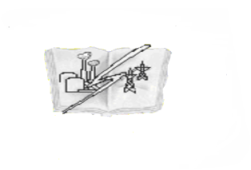 Министерство образования и науки РБГБПОУ «Гусиноозерский энергетический техникум»Отчетная документацияСК-ПД-ППК-2.4.-21Отчет по производственной практикеСпециальность  Электрические станции сети и системы